Teradata ConnectionThis tutorial assumes you have access to the University of Arkansas VMWare client. To request access, go to the following web page: https://request.information-systems.uark.edu/login. The intent of this exercise is to extract KPI data from the WCOB_SAMS_STOREVISITS dataset to an Excel file in order to load the information into an application of your choice.NOTE: the data used during this workshop should not be downloaded to your personal drives and should remain on the Remote Desktop S: drive provided by the University of Arkansas. This is due to our agreement with the data providers.From the Desktop or Start Menu, search for and open the software Teradata SQL Assistant. You will see a Windows similar to the below screenshot.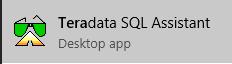 Copy and paste the query below onto the Query window to access the WCOB SAMS STORE VISITS and click on the “footsteps” execute button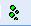 DATABASE WCOB_sams_storevisits;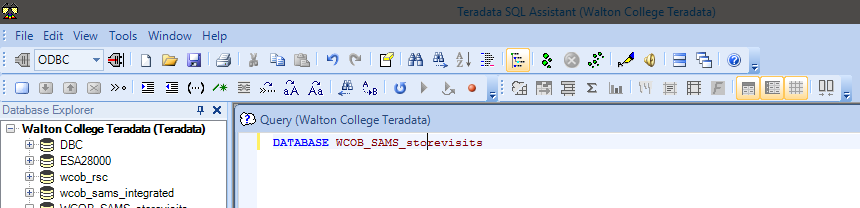 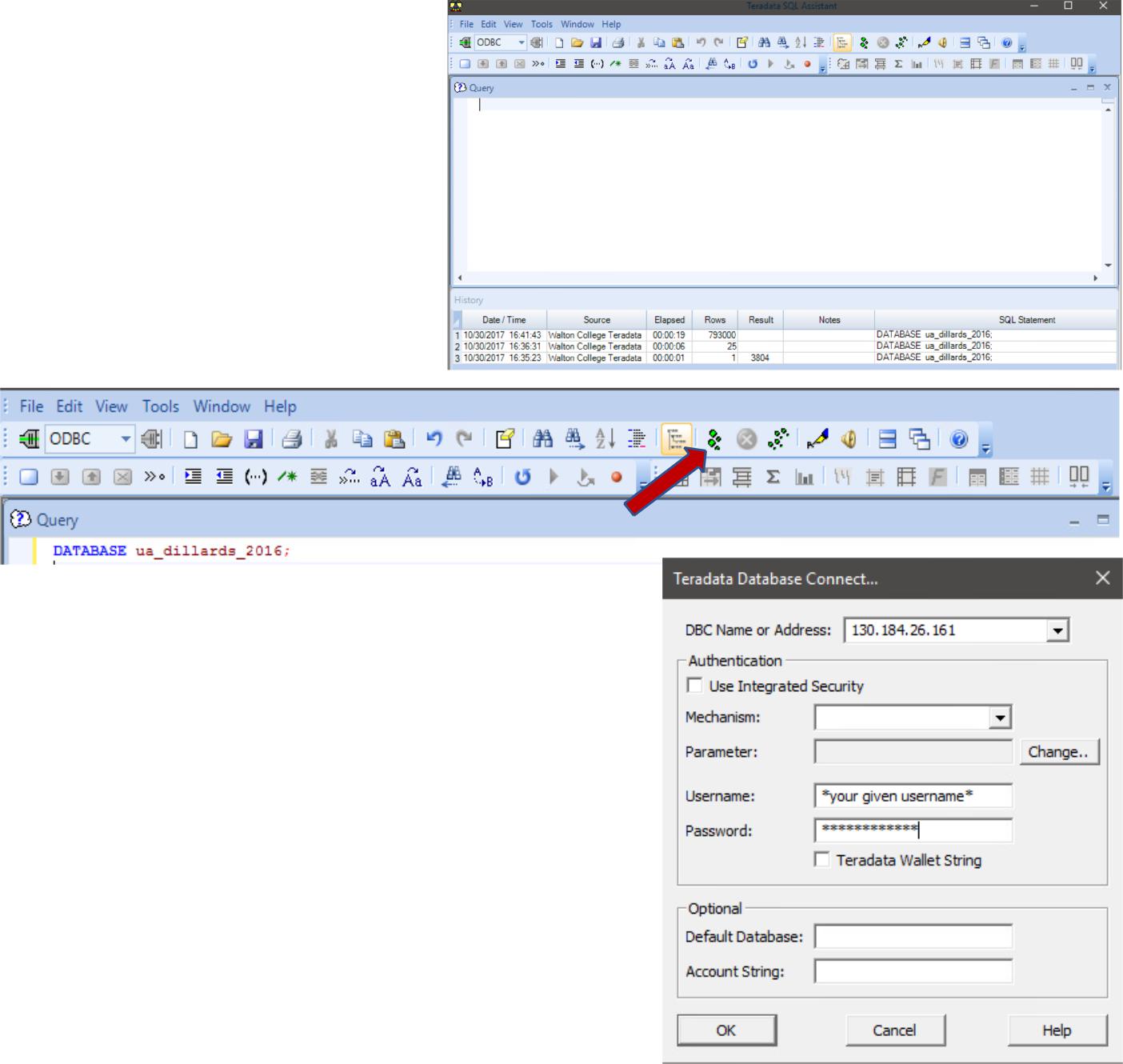 A Select Data Source window will pop up to ask you the credentials to access the RSC database. Navigate to the Machine Data Source tab on top. Then double-click on Walton College Teradata (as shown to the right).Click OKHere you will see another pop-up window calledTeradata Database Connect…Enter the Username: and Password: provided by your instructor. Click OKCongratulations! Now you are connected to theWCOB SAMS STORE VISITS database and ready to extract the data needed for your assignment.SQL Query to extract dataThe WCOB_SAMS_STOREVISITS dataset has three tables with over 10 billion records in the TENDER table and over 5 billion records in the VISIT table. We need to always narrow the data extraction down to only what we are interested in reviewing. To do this, we will run a query to extract visit description data from VISIT table.Running the QueryNavigate to the query window and delete any current codeCopy and paste the SQL query below into the query windowselect * from visit sample 3000;9.	Click the “footsteps” execute button    on the menu bar.The final query should take approximately 2 seconds to run depending on the connection from your computer. You should have 3,000 rows of records in the final selection. Your result table should look similar to the picture below.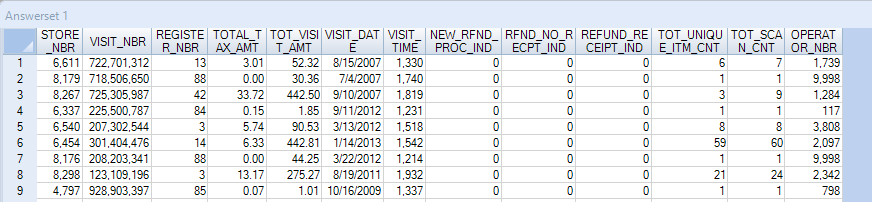 Export result table in a text file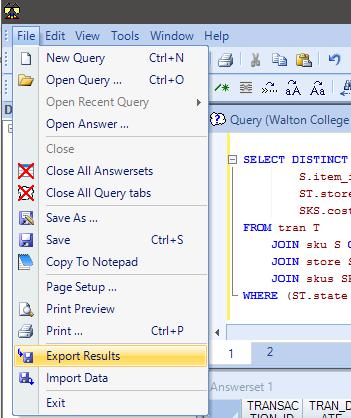 Now we will export to a file in order to provide access to the application of our choiceNavigate to File on the top bar, and select Export Results…12. Now click the “footsteps”     execute button againto have Teradata run the query again and export the result directly.You will now see a pop up window, prompting you for the location you want to saveSelect your desired location, the File name: and makesure you Save as type: Delimited Text [ANSI] (*.txt).IMPORTANT: after you click Save, Teradata will take awhile to export everything. It will take about 3 minute or less depending on your computer, since there 3,000 rows of data to be exported.After Teradata finishes saving the result table as txt file in your folder, go to the location that you saved it to make sure it exports successfully. In this example, the file has been named DillardsTUN-Export-KPIs.txt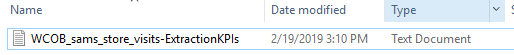 Import Text file into ExcelOpen MS Excel.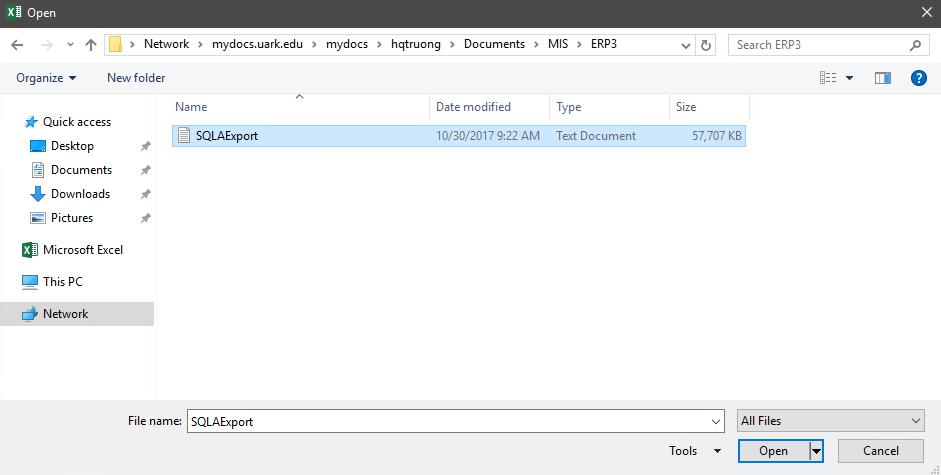 Select File -> Open and Navigate to your.txt file folderChoose the file format as All Files (as shown below)Select your fileClick Open.You will now see a window called Text Import Wizard, with different options of how you want to format your Excel file from a text file.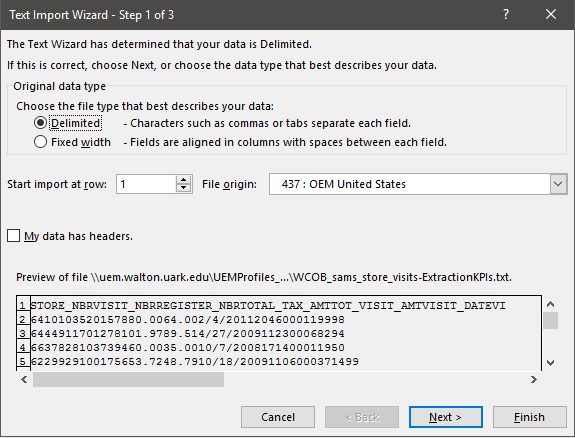 Accept the default settings and click Finish to import the file.After couple seconds, you will now see the result is successfully imported into Excel. See next page for a screen shot.Save the Excel file after you are done reviewing the data as a .csv comma delimited excel file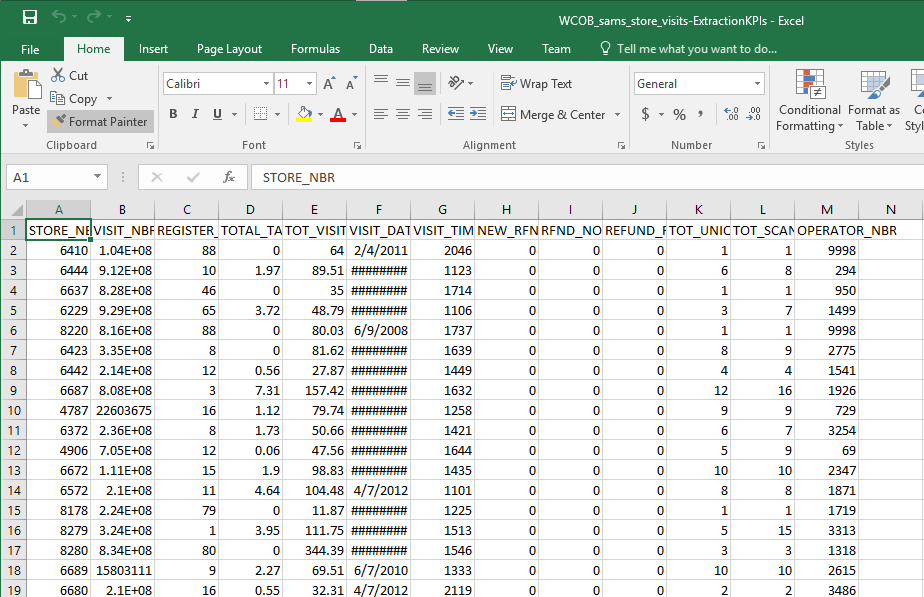 